Zgłoszenie  Temat: Egzamin na Autoryzowanego Certyfikatora Energetycznego SCiAE.      Termin: 24.09.2016 r. (sobota) godz. 10.00-15.00, KrakówOpłatę należy wykonać na konto SCiAE podane na stronie www stowarzyszenia najpóźniej do 20.09.2016 r.http://www.certyfikatorzy.org.pl/kontakt.php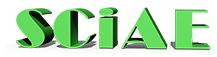 www.certyfikatorzy.org.plStowarzyszenie Certyfikatorów i Audytorów Energetycznych
ul. św. Filipa 23/4 
31-150 KrakówUczestnik:Imię:Email:Uczestnik:Nazwisko:Telefon:Uczestnik:Numer w centralnym rejestrzehttps://rejestr.cheb.mir.gov.pl/rejestr-uprawnionych            Opłata 240 zł                                                                                                                                           Uwaga: SCiAE nie jest płatnikiem VAT            Opłata 240 zł                                                                                                                                           Uwaga: SCiAE nie jest płatnikiem VAT            Opłata 240 zł                                                                                                                                           Uwaga: SCiAE nie jest płatnikiem VATDane do faktury:Nazwa firmy/ Nazwisko i ImięNazwa firmy/ Nazwisko i ImięDane do faktury:Ulica, nr domu, nr lokalu:Ulica, nr domu, nr lokalu:Dane do faktury:Kod PocztowyKod PocztowyDane do faktury:MiastoMiastoDane do faktury:NIPNIPMiejscowość:Data:Czytelny Podpis: